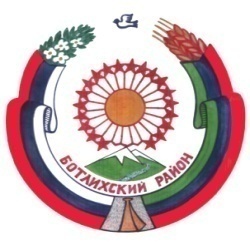 РЕСПУБЛИКА ДАГЕСТАНСОБРАНИЕ ДЕПУТАТОВ МУНИЦИПАЛЬНОГО РАЙОНА «БОТЛИХСКИЙ РАЙОН»368970; ул. Центральная, 130, с. Ботлих, Ботлихский район, Республика ДагестанРешение №3двадцать седьмой  сессии Собрания депутатов муниципального района «Ботлихский район» шестого созыва     от 30 июля 2019 года                                                                       с. БотлихО внесении изменений в решения Собрания депутатов муниципального района «Ботлихский район» от 28 декабря 2017 г. № 4 иот  29 марта2012 г. № 7В соответствии со статьями 23, 24 Федерального закона от 2 марта 2007 г. № 25-ФЗ «О муниципальной службе в Российской Федерации», статьями 23 и 24 Закона Республики Дагестан от 11 марта 2008 г. № 9 «О муниципальной службе в Республике Дагестан», Законом Республики Дагестан от 8 апреля 2008 г. № 18 «О государственных должностях Республики Дагестан» и Законом Республики Дагестан от 11 октября 2010 г. № 55 «О пенсии за выслугу лет лицам, замещавшим должности государственной гражданской службы Республики Дагестан» Собрание депутатов муниципального района «Ботлихский район» решает:        1. Внести в Положение о порядке установления, выплаты и перерасчета размера ежемесячной доплаты к пенсии лицам, замещавшим муниципальные должности муниципального района «Ботлихский район», и пенсии за выслугу лет лицам, замещавшим должности муниципальной службы муниципального района «Ботлихский район», утвержденное решением Собрания депутатов муниципального района «Ботлихский район» от 28 декабря 2017 г. № 4,  следующие изменения:1. В пункте 3 слова «от одного до трех лет в размере 45 процентов» заменить словами «от одного до трех лет -55 процентов»,  слова «от трех до шести лет – 55 процентов» заменить словами « от трех до пяти лет – 75 процентов», слова «от десяти до пятнадцати лет – 85 процентов» заменить словами «от пяти до восьми лет- 85 процентов», слова «от пятнадцати лет и более – 95 процентов» заменить словами «от восьми лет и свыше -95 процентов». Пункт 3 дополнить абзацем следующего содержания:«Минимальный размер пенсии за выслугу лет не может быть ниже размера фиксированной выплаты к страховой пенсии по старости, установленной частью 1 статьи 16 Федерального закона «О страховых пенсиях».2. Внести  в Решение Собрания депутатов муниципального  района от 29 марта 2012 года №7  «Об оплате труда лиц, замещающих муниципальные должности  и должности муниципальной службы муниципального района «Ботлихский район» следующее изменение:Пункт 1.3 дополнить словами следующего содержания:«премии - из расчета 3-х денежных вознаграждений в год».             Глава муниципального района                                          М. Патхулаев       ПредседательСобрания   депутатов                                                    М. Омаров